Donations to WesleyFor weekly envelopes contact Heather Swain, hmswainma@aol.com. For bank standing orders contact Tina Gowers, TinaGowers@sky.com. Thank you so much for all you are able to give., Leigh-on-Sea, , 
Website: www.wesleymethodist.org.ukFacebook: 
Twitter: @leighwesleyMMinister:  Pastor Stephen Mayo 01702 549977
Older People’s Worker: Julie Peek. Phone:  01702 479804 Lettings Coordinator: AlanSeverne, lettings@wesleymethodist.org.uk 01702711851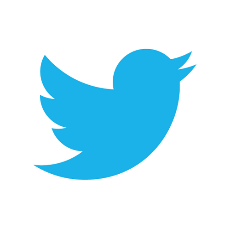 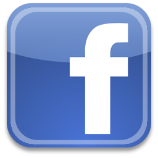 Notices: Trudi Pipe at notices@wesleymethodist.org.uk                               , Leigh-on-Sea, 
Minister: Pastor Stephen MayoNotices for the week commencing 4th November 2018We extend a very warm welcome to all who are worshipping with us today. Coffee and tea are served in the concourse after Sunday morning services – please do stay if you can.Please use this notice sheet as a reminder as you pray for the life and work of this church.A prayer before we worship:
God, my creator and my unseen Guide,
you have led me to this holy place.
Let a spark of its beauty and your love
settle in my heart and live with me when I leave.Southend FoodbankThis week the foodbank particularly need donations of: Long life milk (semi skimmed & full fat), Long life fruit juice & fruit squash, Long life & tinned sponge pudding. Thank you for your continued supportSouthend Foodbank Quiz NightAs a thank you for 5 years of hard work and dedication to our volunteers, Southend Foodbank is holding a Quiz Night evening at The Plaza,  on Friday 9th November - 7.15pm for 7.45pm start.  They would like teams of volunteers, supporters and referral agencies to come along and get involved. Price: donations of £2 or £5 per person if you are able. Some snacks and tea/coffee available - but please feel free to bring your own.If you would like to be part of a team for Wesley (6-8 people, or if we have half a team we can be put together with another), please let me know on communications@wesleymethodist.org.uk and I will pass this on to the Foodbank for numbers on the night. Full details can be found on the poster on the notice board in the concourse. Thank you, Anna Wratislaw Sun 4th November11amMorning WorshipPreacher: Rev H. BuckeHymns STF 82, 535, 588, 503.
: Deuteronomy 6:1-9, Mark 12:28-34Porch: Mrs M Chambers Mon 5th November10am10am8pmCoffee MorningWesley Art GroupWesley Theatre GroupTues 6th October10am2pmCoffee MorningAge Concern Community Club Wed 7th   November10am10amCoffee MorningParent and Toddler Thurs 8th November 10am6pmCoffee MorningFusion Kids/Fusion YouthFri  9th   November10am2pmCoffee MorningTable Tennis 60+Sat  10th    November10am11.30amCoffee MorningTime for PrayerSun 11th November9am11amEarly Morning Communion – Pastor Steve MayoMorning Worship – Remembrance ServicePreacher – Mr P Saunders